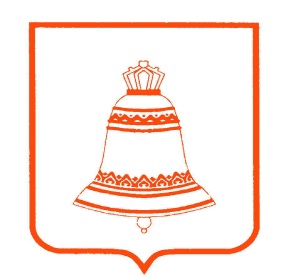 КОНТРОЛЬНО-СЧЕТНАЯ ПАЛАТАГОРОДСКОГО ОКРУГА ЗВЕНИГОРОД143180,Московская обл.                                                                                                                  г. Звенигород,                                                                                                                             тел.8 (495)597-15-10                                                                                                                                     ул. Ленина, д.28                                                                                                                          e-mail: k.ksp@mail.ruот 17.04.2017 № 2П Р Е Д С Т А В Л Е Н И Е                                                                             Заведующей                                                                             МАДОО «Детский сад №6 «Матрешка»                                        Скоромновой Н.С.В соответствии с планом работы Контрольно-счетной палаты городского округа Звенигород на 2017 год, распоряжением председателя Контрольно-счетной палаты на проведение проверки от 28.02.2017 №1 проведено контрольное мероприятие, по вопросу «Целевого и эффективного использования средств местного бюджета, выделенных в 2016 году для обеспечения деятельности МАДОО «Детский сад № 6 «Матрешка» комбинированного вида городского округа Звенигород»». По результатам проверки выявлены следующие нарушения и недостатки.1. В нарушение Приказа Минфина РФ от 30.03.2001 N 26н (ред. от 24.12.2010) "Об утверждении Положения по бухгалтерскому учету "Учет основных средств" ПБУ 6/01", Приказа Минфина РФ от 23 декабря 2010 г. N 183н "Об утверждении Плана счетов бухгалтерского учета автономных учреждений и Инструкции по его применению" не поставлены на учет основные средства, которые используются в основной деятельности Организации. В результате в бухгалтерском и налоговом учете искажена стоимость имущества Организации.2. В нарушение пункта 2 статьи 4.1 Закона №223-ФЗ на официальном сайте в реестре договоров отсутствует информация  о результатах исполнения договора в количестве         5 штук.3. В нарушение пункта 4 статьи 2.3 раздела 2 Устава Организация не заключила договор на осуществление медицинского обслуживания детей с учреждением здравоохранения.  С учетом изложенного и на основании статьи 16 Федерального закона от 07.02.2011 №6-ФЗ "Об общих принципах организации и деятельности контрольно-счетных органов субъектов Российской Федерации и муниципальных образований", статьи 18 Положения о Контрольно-счетной палате городского округа Звенигород МАДОО «Детский сад № 6 «Матрешка» принять меры по устранению выявленных нарушений.       О результатах рассмотрения настоящего представления и принятых мерах необходимо проинформировать Контрольно-счетную палату до 17 мая 2017 года.          Председатель Контрольно-счетной палатыгородского округа Звенигород                                                    Е.Н. Рыдаева